Fruit Smoothies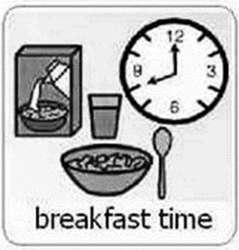 Week beginning 18th May 2020.Recipe from Oxford University Press, (2012), Fruit smoothies @ https://cdn.oxfordowl.co.uk/2013/06/28/10/44/27/909/fruit_smoothies.pdf (last accessed: 14.05.20). 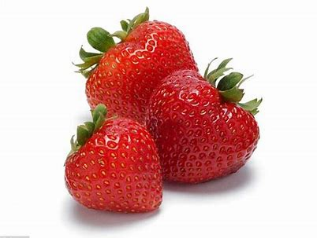 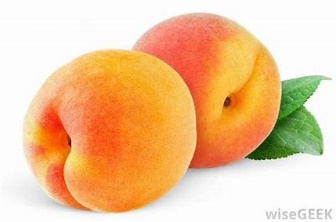 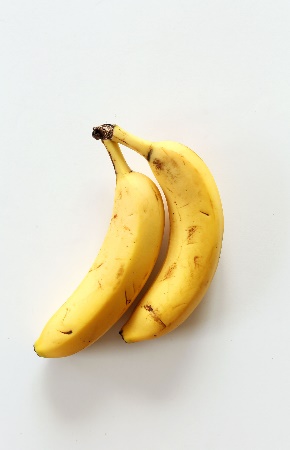 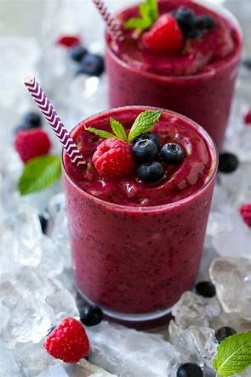 Why not become inventive and create your own flavours of smoothies using different fruit and vegetables? Don’t forget to send in a picture of your great creations to schoolmail@hazeldene.e-renfrew.sch.uk (please reduce the size of photos if emailing) or Tweet us @HazeldeneFamCWhat are the children learning through this experience?Curriculum for ExcellenceSkills developed Shares relevant experiences in which measurements of lengths, heights, mass and capacities are used, for example, in baking.Describes common objects using appropriate measurement language, including tall, heavy and empty. Compares and describes lengths, heights, mass and capacities using everyday language, including longer, shorter, taller, heavier, lighter, more and less. Estimates, then measures, the length, height, mass and capacity of familiar objects using a range of appropriate non-standard units.Demonstrates how to perform daily hygiene routines, for example, hand washing. Gets ready to prepare food, for example, wash hands, tie hair back, wear an apron.Demonstrates an understanding of basic food hygiene and safety through, for example, washing fruit and vegetables, storing perishables in the fridge.Works safely when using simple kitchen equipment. 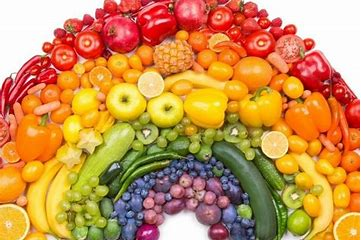 